Broj: 14-02/1-44-233/19Grude, 20.08.2019. godine.	Na temelju dobivenih i obrađenih informacija od gradskih/općinskih operativnih centara civilne zaštite, MUP-a ŽZH (Ministarstva unutarnjih poslova Županije Zapadnohercegovačke), AMS-a u BiH (Auto moto saveza u Bosni i Hercegovini), Federalnog hidrometeorološkog zavoda, Elektro poduzeća i Vodoprivrednih poduzeća,  te drugih struktura zaštite i spašavanja utemeljenih na području Županije Zapadnohercegovačke kao i dojava građana, a u skladu s člankom 152. Zakona o zaštiti i spašavanju ljudi i materijalnih dobara od prirodnih i drugih nesreća ("Službene novine Federacije BiH", broj: 39/03, 22/06 i 43/10), te člankom 24. Pravilnika o organiziranju i funkcioniranju operativnih centara civilne zaštite ("Službene novine Federacije BiH", broj: 8/07), dostavljamo Vam:DNEVNO  IZVJEŠĆE	za vrijeme od 08:00 sati 19.08.2019. do 08:00 sati 20.08.2019. godineInformacije od gradskih/općinskih operativnih centara na području Županije Zapadnohercegovačke i od drugih davatelja informacija za protekla 24 sata:	Požari:Široki Brijeg Jučer u vremenu od 14:10 do 15:00 sati, širokobriješki vatrogasci (2 vatrogasca s 1 vozilom) su gasili požar u mjestu Brig. Gorjela šuma i nisko raslinje. Opožareno je oko 500 m² površine.PosušjeJučer u vremenu od 18:30 do 20:35 sati, posuški vatrogasci (2 vatrogasca s 1 vozilom) su gasili požar u mjestu Zagorje u zaseoku Bešlića Dolac. Gorjela hrastova šuma i trava. Opožareno je oko 80.000 m² površina.AMS BiH:Na glavnim cestovnim pravcima promet teče bez smetnji i posebnih ograničenja, osim na dionicama gdje traju radovi.Na dionicama cesta gdje su u tijeku radovi prometuje se sporije, pa vozače molimo za oprezniju vožnju i poštivanje privremene regulacije prometa.Zbog radova u tunelu Vranduk II na dionici M-17 Zenica - Nemila, promet se tijekom dana odvija usporeno jednim prometnim trakom izmjenično.U noćnim satima potpuna je obustava prometa u vremenu: od 00:30-01:30, od 02:00-03:30 i od 04:00-05:30 sati.Na obilaznici kroz naselje Tetovo (R-445 Zenica - Tetovo- Nemila) zabrana je prometa za vozila preko 7,5 t. Na dionici M-18 Brod na Drini - Šćepan Polje (granica BiH/CG), zabranjen je promet za sva vozila čija ukupna masa prelazi 16 tona.  Zbog radova obustavljen je promet na R-474 Jelah - Piljužići (most preko rijeke Usore). Alternativni pravac je Jelah Polje - Sivša - Tešanjka - Jelah,  dok vozila do 7,5 t. mogu koristiti i pravac Jelah Polje - Kalošević - Jelah.Zbog izvođenja radova na R-425a Tromeđa - Zvirovići obustavljen je promet za teretna vozila i autobuse, dok se promet osobnih vozila obustavlja povremeno.Pojačan je promet osobnih vozila na graničnim prijelazima Izačić (izlaz) i Gradiška (ulaz). Na ostalim graničnim prijelazima nema dužih zadržavanja. Obustavljen je promet za teretna motorna vozila i autobuse na graničnom prijelazu Brčko - Gunja. Federalni hidrometeorološki zavod:Danas u 08:00 sati temperatura u Grudama je iznosila 23°C, relativna vlažnost zraka 66%, barometarski tlak 1018.0 hPa, brzina vjetra 0,6 m/s smjer SE, količina padalina 0,0 mm.Danas je za naše područje objavljen žuti meteoalarm:Ekstremno visoka temperatura, max. između 34°C i 36°C u periodu od 11,00 do 18,00 sati.Elektroopskrba:Iz JP EP HZHB (Javnog poduzeća Elektroprivreda HZ Herceg Bosne d. d. Mostar) doznajemo da je elektroopskrba uredna.Planirana isključenja struje za sutra (21.8.):	Poslovnica Elektro GrudeKO 10 kV Grude 7 ( naselja: Marići, Vrućice i Cere ) 08:00 - 13:00 sati,Poslovnica Elektro GrudeDV 10 kV Drinovci dio ( naselja: Ploca, Drinovačko Brdo, Peć Mlini )09:00 - 09:30 sati,Poslovnica Elektro GrudeDV 10 kV Drinovci dio ( trafostanice: Ploca 4, HE Peć Mlini i Peć Mlini)09:00 - 14:00 sati,Poslovnica Elektro GrudeDV 10 kV Drinovci dio ( naselja: Ploca, Drinovačko Brdo, Peć Mlini )13:30 - 14:00 sati.Vodoopskrba:Iz vodoprivrednih poduzeća sa područja naše županije doznajemo da je vodoopskrba uredna. Vodostaji rijeka:Trebižat, vodomjerna postaja Humac, vodostaj 131 cm u 0:00 sati, (280 cm redovna obrana od poplave) sa trendom rasta 0 cm.Dežurni operativac:                              		Pomoćnik ravnatelja za zaštitu i spašavanje,                   					           zaštitu od požara i vatrogastvo:Milenko Glavota    					Mladen Bošnjak		Dostavljeno:Federalni operativni centar CZa/a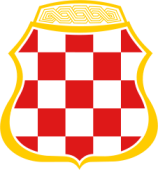 Bosna i Hercegovina	Federacija Bosne i Hercegovine	ŽUPANIJA ZAPADNOHERCEGOVAČKA	UPRAVA CIVILNE ZAŠTITESektor za zaštitu i spašavanje, zaštitu od požara i vatrogastvoOdsjek za Županijski operativni centar